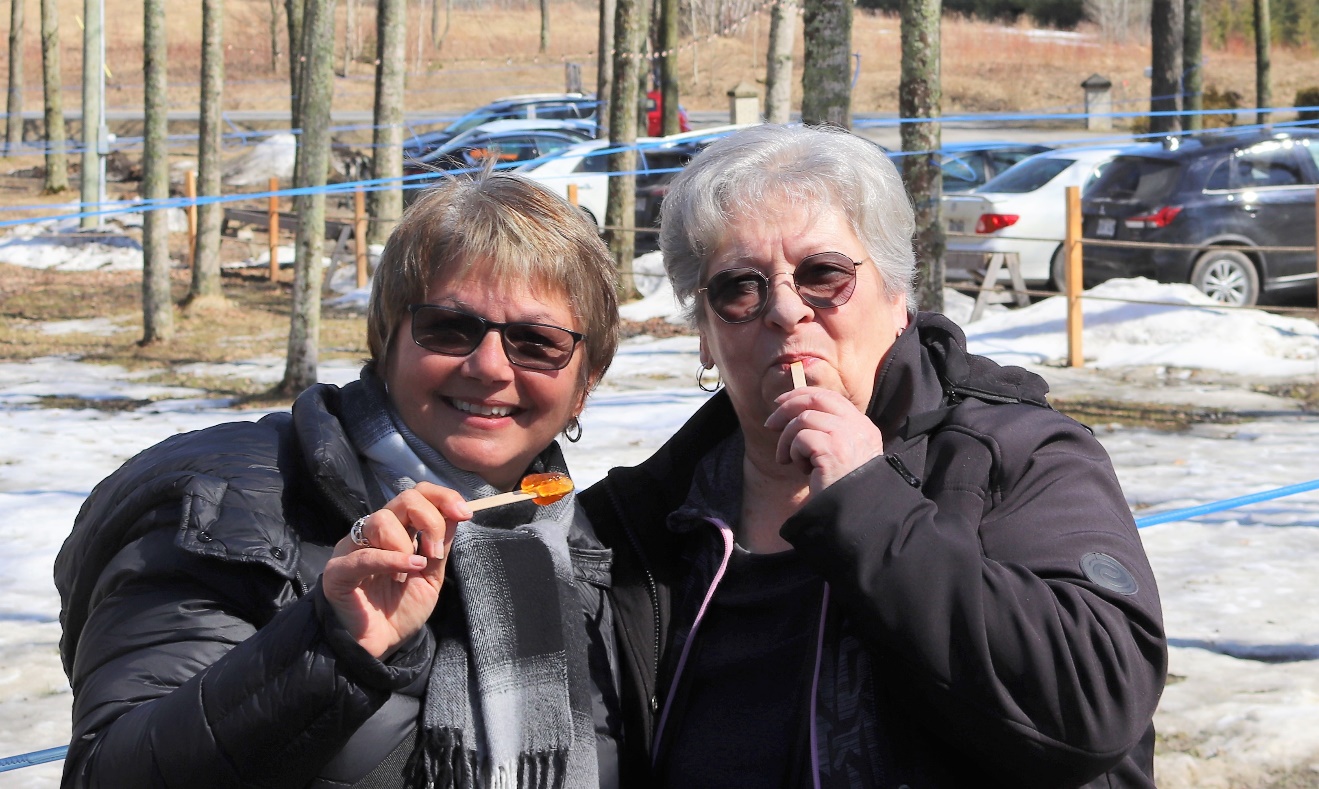 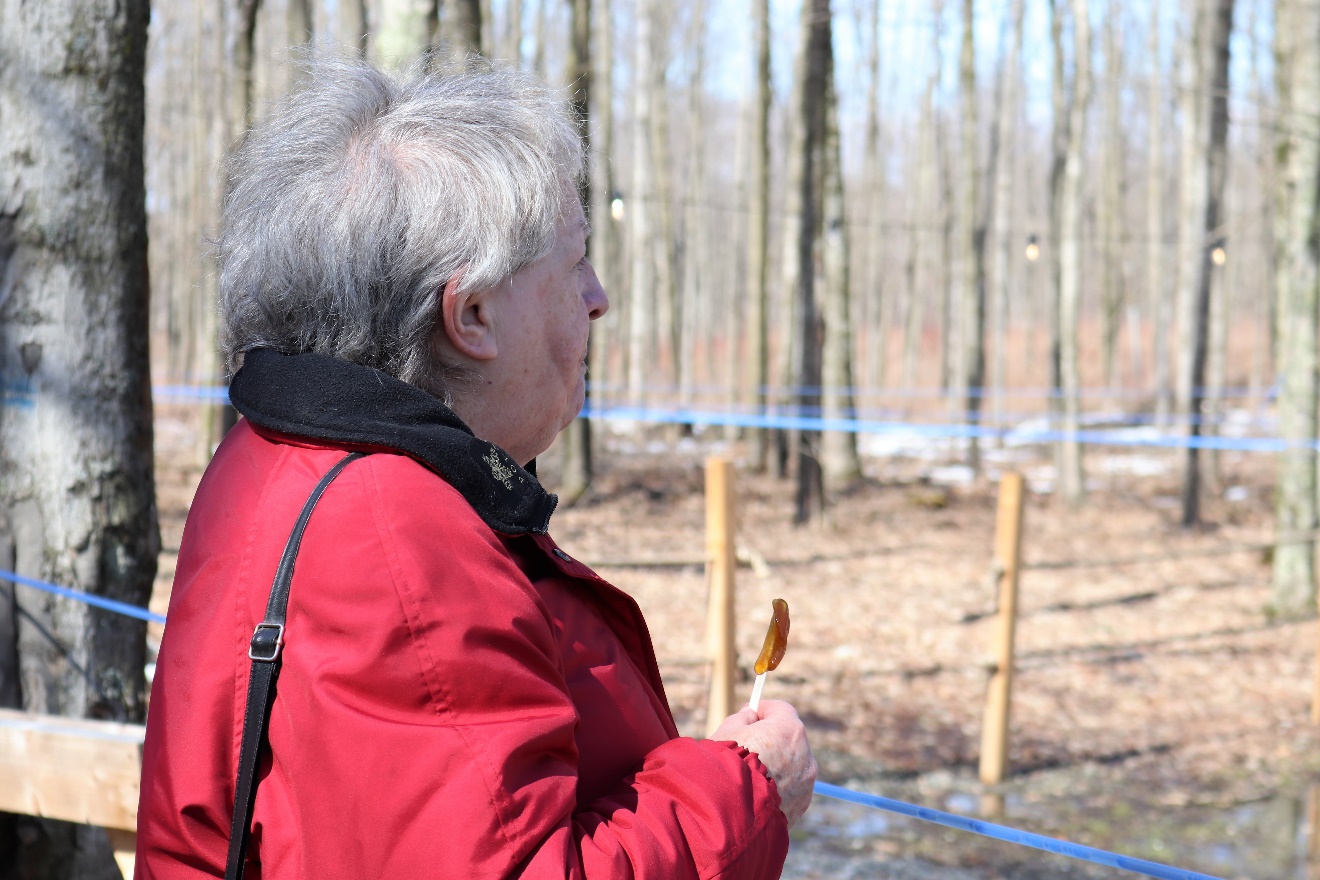 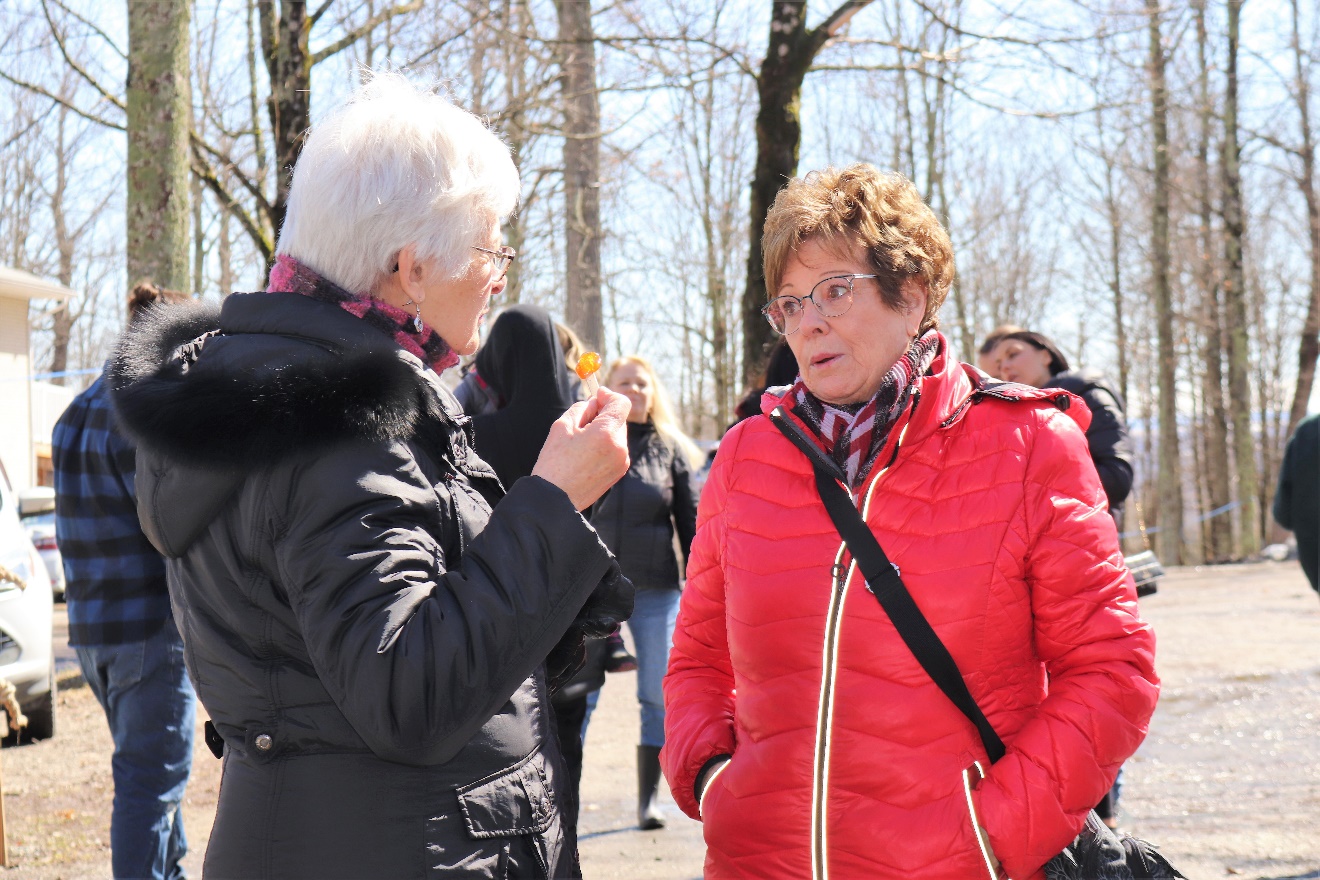 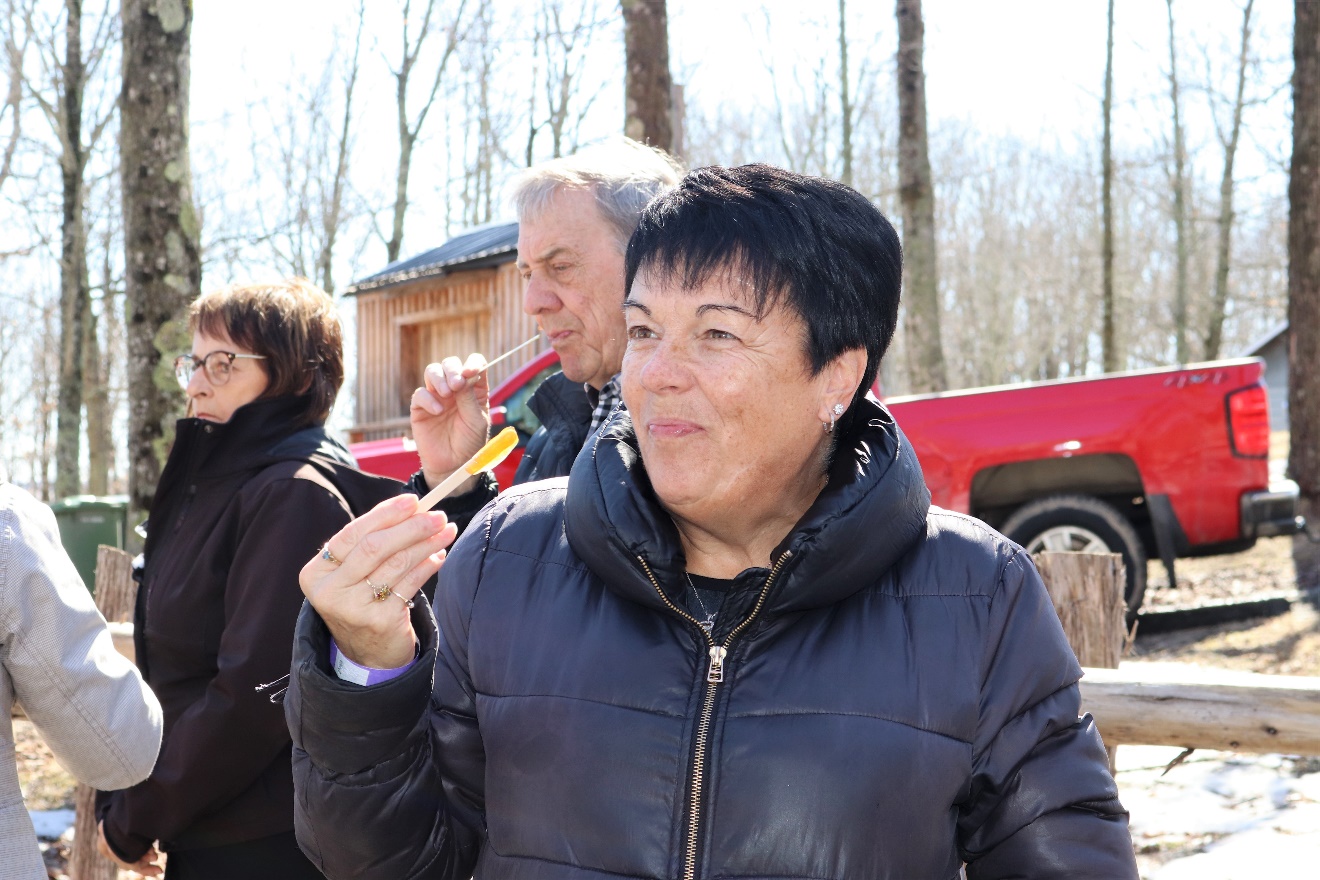 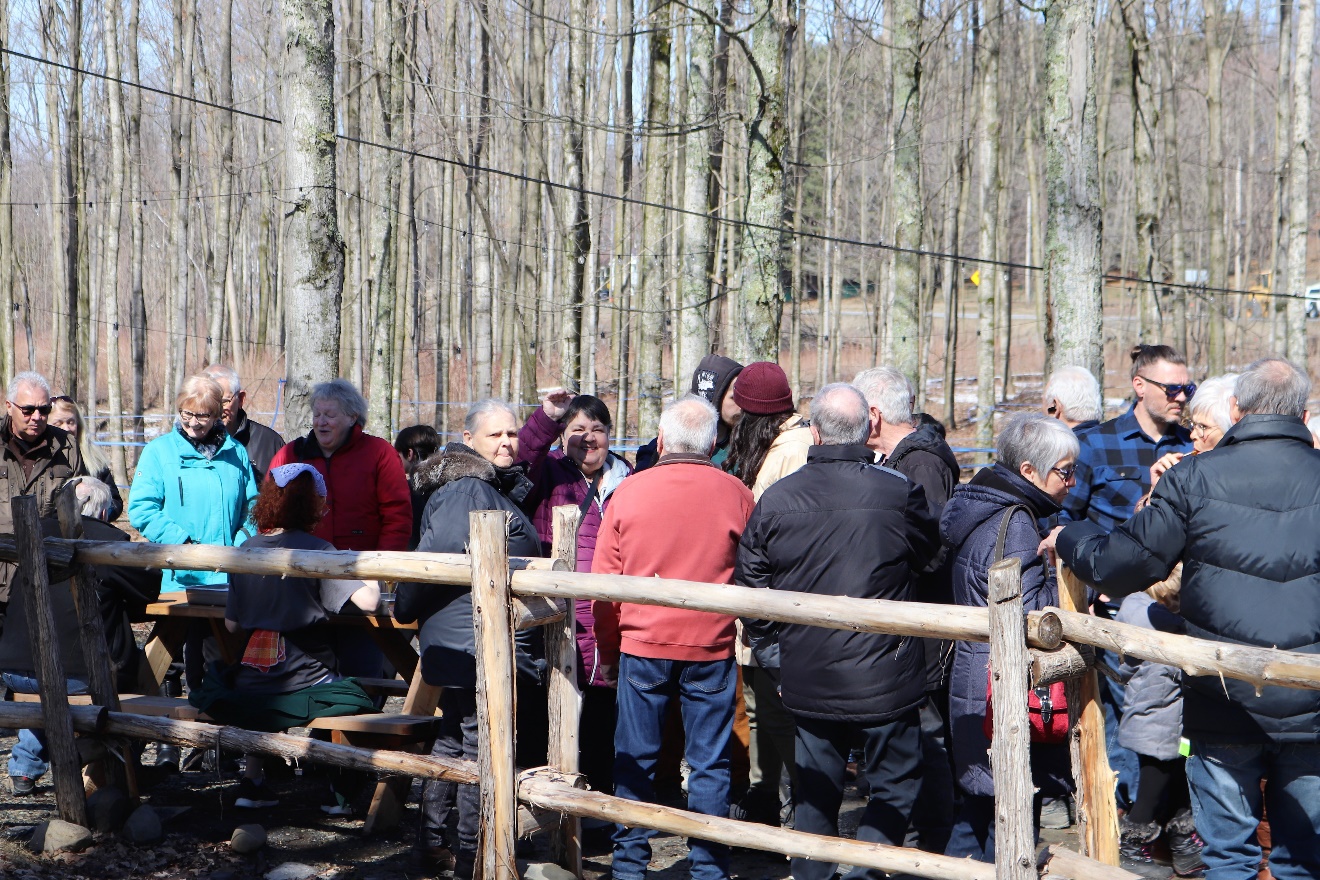 La journée commence avec la pluieMais se termine par un merveilleux soleil